(*) Bu bölümler eksiksiz doldurulmalıdır.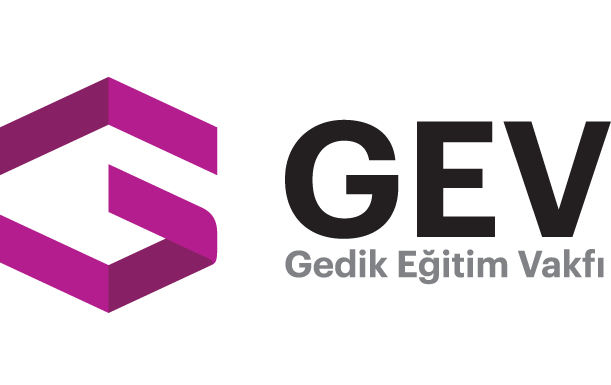 İTİRAZ/ŞİKAYET BAŞVURU FORMUİTİRAZ/ŞİKAYET BAŞVURU FORMUİTİRAZ/ŞİKAYET BAŞVURU FORMUBAŞVURU SAHİBİNİN; Bu kısım başvuru sahibi tarafından doldurulacaktır.BAŞVURU SAHİBİNİN; Bu kısım başvuru sahibi tarafından doldurulacaktır.BAŞVURU SAHİBİNİN; Bu kısım başvuru sahibi tarafından doldurulacaktır.BAŞVURU SAHİBİNİN; Bu kısım başvuru sahibi tarafından doldurulacaktır.BAŞVURU SAHİBİNİN; Bu kısım başvuru sahibi tarafından doldurulacaktır.BAŞVURU SAHİBİNİN; Bu kısım başvuru sahibi tarafından doldurulacaktır.Ad Soyad(*)Adres(*)KuruluşTelefon(*)e-posta(*)İtiraz/Şikayet Konu ve Açıklaması (*)İtiraz/Şikayet Konu ve Açıklaması (*)İtiraz/Şikayet Konu ve Açıklaması (*)İtiraz/Şikayet Konu ve Açıklaması (*)İtiraz/Şikayet Konu ve Açıklaması (*)İtiraz/Şikayet Konu ve Açıklaması (*)EK(LER):                                                                                                                                  İmza                                                                                                                                  ……/……./20…..EK(LER):                                                                                                                                  İmza                                                                                                                                  ……/……./20…..EK(LER):                                                                                                                                  İmza                                                                                                                                  ……/……./20…..EK(LER):                                                                                                                                  İmza                                                                                                                                  ……/……./20…..EK(LER):                                                                                                                                  İmza                                                                                                                                  ……/……./20…..EK(LER):                                                                                                                                  İmza                                                                                                                                  ……/……./20…..BAŞVURUYA AİT;Bu kısım Gedik Test Merkezi İlgili Bölüm Başkanlığı tarafından doldurulacaktır.BAŞVURUYA AİT;Bu kısım Gedik Test Merkezi İlgili Bölüm Başkanlığı tarafından doldurulacaktır.Alan Personel Adı Soyadı, Görevi, İmzaTürüİtiraz                                     ŞikayetAlınış Tarihi Başvuru NoDEĞERLENDİRME VE KARAR; Bu kısım değerlendirmeyi yapan ilgili Bölüm Başkanlığı tarafından doldurulacaktır.İtiraz/Şikayet İle ilgili Değerlendirme ve Karar:DEĞERLENDİRME VE KARAR; Bu kısım değerlendirmeyi yapan komite tarafından doldurulacaktır.İtiraz/Şikayet İle ilgili Değerlendirme ve Karar: